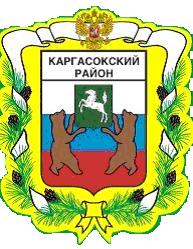 МУНИЦИПАЛЬНОЕ ОБРАЗОВАНИЕ «КАРГАСОКСКИЙ РАЙОН» ТОМСКОЙ ОБЛАСТИАДМИНИСТРАЦИЯ КАРГАСОКСКОГО РАЙОНАПОСТАНОВЛЕНИЕс. Каргасок В соответствии со статьями   42, 43, 45, 46 Градостроительного Кодекса Российской Федерации, Федеральным законом от 06.10.2003 №131-ФЗ «Об общих принципах организации местного самоуправления  в Российской Федерации» и Уставом муниципального образования «Каргасокский район» Администрация Каргасокского района постановляет:1.Утвердить документацию по планировке территории (проект планировки и проект межевания) для размещения линейного объекта «Обустройство Первомайского нефтяного месторождения. Кустовая площадка № 73» на Первомайском нефтяном месторождении.2.Разместить настоящее постановление и документацию по планировке территории на официальном сайте Администрации Каргасокского района в сети Интернет.3.Настоящее постановление вступает в силу со дня его официального  опубликования.Л.В.Щедрина21809 18.10.2016                                                                                                                                                                № 289Об утверждении документации по планировке территории для размещения линейного объекта на Первомайском нефтяном месторождении Глава Каргасокского района           А.П.Ащеулов